【第二阶段】10月18日-24日分学科会议的观看地址一、听课观摩数学/英语/政治/历史  2022年10月18日腾讯会议ID：679-265-951观看链接及二维码：https://meeting.tencent.com/dw/om84PWHTE5nA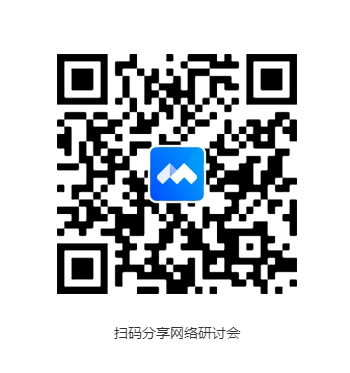 化学/地理  2022年10月19日腾讯会议ID：605-749-847观看链接及二维码：https://meeting.tencent.com/dw/KZaBrPBHoy9w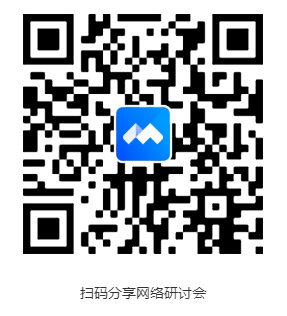 语文/物理/生物  2022年10月24日腾讯会议ID：636-463-369观看链接及二维码：https://meeting.tencent.com/dw/uMzwOUvxdRAh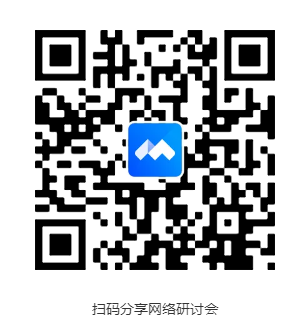 二、学科专题分享数学  2022年10月18日腾讯会议ID：125-690-582观看地址及二维码：https://meeting.tencent.com/dw/Gvj8QAeW99gI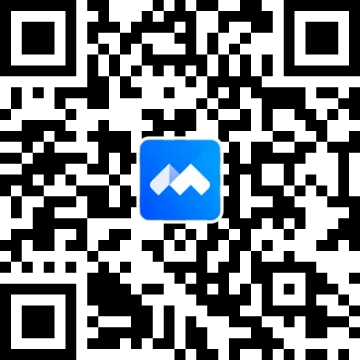 英语  2022年10月18日腾讯会议ID：299-134-846观看地址及二维码：https://meeting.tencent.com/dw/I9VBF9oBUXxq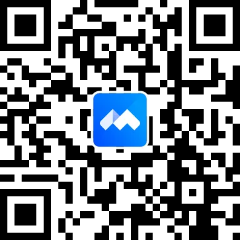 政治  2022年10月18日腾讯会议ID：575-469-413观看地址及二维码：https://meeting.tencent.com/dw/ndLkjSrhdc7k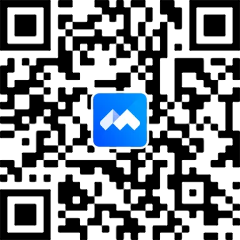 历史  2022年10月18日腾讯会议ID：466-800-864观看地址及二维码：https://meeting.tencent.com/dw/q2JF0SNV1BAc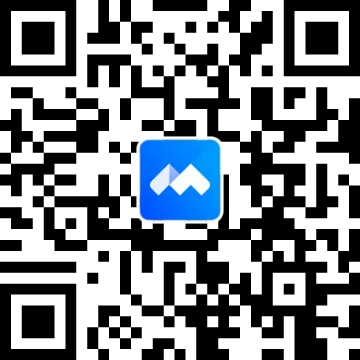 化学  2022年10月19日腾讯会议ID：353-512-580观看地址及二维码：https://meeting.tencent.com/dw/akJSaGPVV3MF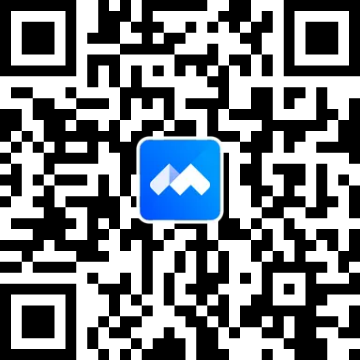 地理  2022年10月19日腾讯会议ID：445-853-487观看地址及二维码：https://meeting.tencent.com/dw/NIoSaDe3CaCk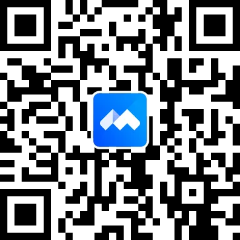 语文  2022年10月24日腾讯会议ID：697-522-746观看地址及二维码：https://meeting.tencent.com/dw/XKE3CU4L5aV2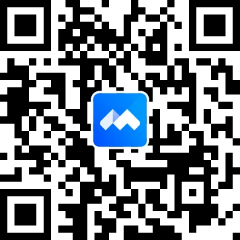 物理  2022年10月24日腾讯会议ID：872-909-002观看地址及二维码：https://meeting.tencent.com/dw/IiA9GdHgvLbr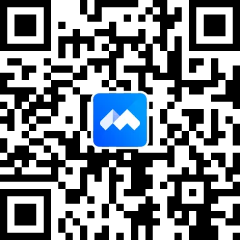 生物  2022年10月24日腾讯会议ID：166-761-704观看地址及二维码：https://meeting.tencent.com/dw/8c48EXu27MOD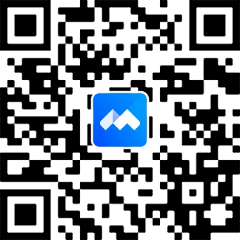 